公益社団法人日本小児科学会　登録事項変更届該当する項目に✔を記入し、FAXもしくは郵送してください。	　20　　年　　月　　日公益社団法人日本小児科学会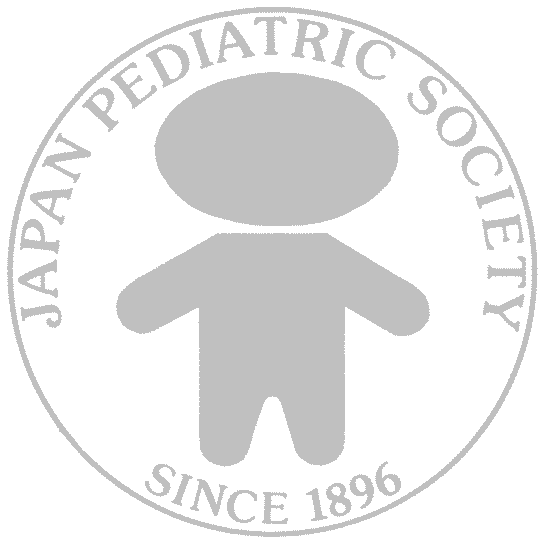 ＦＡＸ：０３-３８１６－６０３６※FAX番号はお間違いの無いようにお気を付けください。□　勤務先変更　　　　　　　　□　改　姓・名　　　　　　　　□　退　　　会□　自宅住所変更　　　　　　　□　送付先変更　　　　　　　　□　そ　の　他□　勤務先変更　　　　　　　　□　改　姓・名　　　　　　　　□　退　　　会□　自宅住所変更　　　　　　　□　送付先変更　　　　　　　　□　そ　の　他□　勤務先変更　　　　　　　　□　改　姓・名　　　　　　　　□　退　　　会□　自宅住所変更　　　　　　　□　送付先変更　　　　　　　　□　そ　の　他□　勤務先変更　　　　　　　　□　改　姓・名　　　　　　　　□　退　　　会□　自宅住所変更　　　　　　　□　送付先変更　　　　　　　　□　そ　の　他フリガナ姓名名会員氏名旧姓名生年月日　（西暦）　　　　年　　　　月　　　　日　会員番号E-mail勤　務　先名称（20文字以内）                                        診療科・部署名など名称（20文字以内）                                        診療科・部署名など名称（20文字以内）                                        診療科・部署名など勤　務　先〒□□□－□□□□TEL	FAX〒□□□－□□□□TEL	FAX〒□□□－□□□□TEL	FAX勤務形態□開業医　□医育機関　□一般勤務医　□その他の医師　□臨床研修医師　□非医師□開業医　□医育機関　□一般勤務医　□その他の医師　□臨床研修医師　□非医師□開業医　□医育機関　□一般勤務医　□その他の医師　□臨床研修医師　□非医師旧勤務先名称自　　宅〒□□□－□□□□携帯TEL	FAX〒□□□－□□□□携帯TEL	FAX〒□□□－□□□□携帯TEL	FAX旧自宅住所送本先□　勤務先　　　　□　自　宅　　　　□　不　要　　　□　海　外□　勤務先　　　　□　自　宅　　　　□　不　要　　　□　海　外□　勤務先　　　　□　自　宅　　　　□　不　要　　　□　海　外※海外送付を希望する場合退会届退会事由退会日：□　20　　年度末付（2月末日）／特に指定のある場合□　20　　年　　　月　　　日※学会の年度：毎年3月1日から翌年2月末日まで（例：2023年度＝2023年3月1日から2024年2月末日まで）退会日：□　20　　年度末付（2月末日）／特に指定のある場合□　20　　年　　　月　　　日※学会の年度：毎年3月1日から翌年2月末日まで（例：2023年度＝2023年3月1日から2024年2月末日まで）退会日：□　20　　年度末付（2月末日）／特に指定のある場合□　20　　年　　　月　　　日※学会の年度：毎年3月1日から翌年2月末日まで（例：2023年度＝2023年3月1日から2024年2月末日まで）退会届退会事由事務局への通信欄：事務局への通信欄：事務局への通信欄：事務局への通信欄：